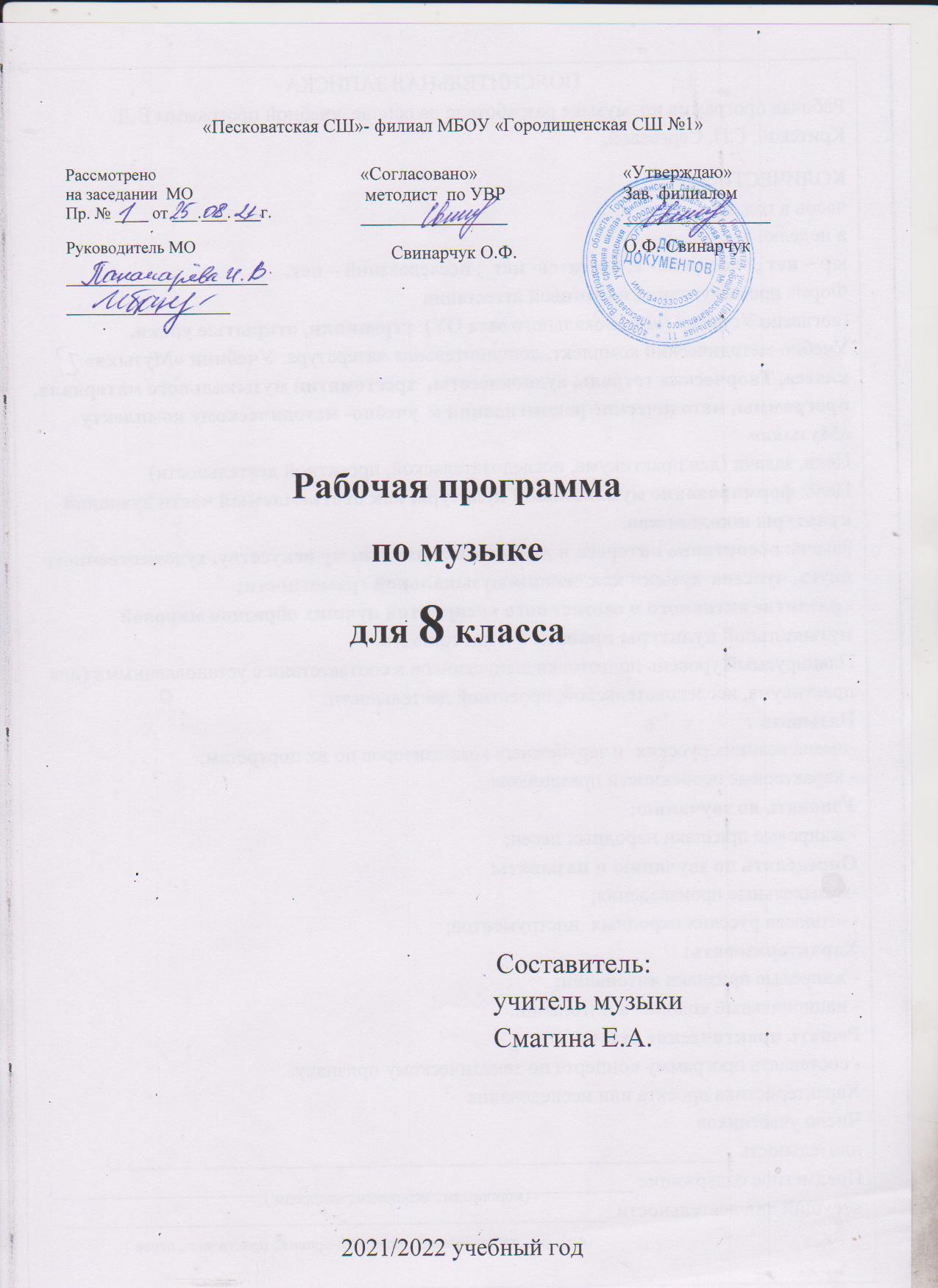 Календарно-тематическое планирование 8 класс:№п/пДата проведенияДата проведенияТема урокаТип урокаПланируемые результатыПланируемые результатыПланируемые результатыВиды учебной деятельности№п/пПланФактТема урокаТип урокаПланируемые результатыПланируемые результатыПланируемые результатыВиды учебной деятельности№п/пПланФактТема урокаТип урокаПредметныеЛичностныеМетапредметные Виды учебной деятельности1Классика в нашей жизни.Вводный,изучение нового материалаУрок – беседаАктуализировать знания школьников о значении классической музыки в жизни современного человека, привлечь их музыкально-слуховой опыт к аргументации по данной теме.Уважительно относиться к «Серьезной» и «Легкой» музыке.  Самостоятельно определять стиль музыкиОриентироваться в музыкальных терминах.  Знать новые версии и интерпретации муз. классических произведений участие в хоровом исполнении музыкальных произведений.Слушание музыки. Интонационно-образный анализ музыки. Хоровое пение2В музыкальном театре. Опера  Комбинированный:комплексное применение знаний и умений. Урок-путешествиеРасширить и углубить понятие опера.  Актуализация знаний об оперном спектакле; классификация опер по их источнику; распознавание различных музыкальных жанров, форм, характеризующих действующих лиц и события в опереНаучиться понимать оперное искусство. 
знать жанры оперы, 
(эпические, лирические, комические, драматические, сказочные, исторические, героические,бытовые).
самостоятельно определять эмоциональный строй и муз. язык главных героев в опере,
 взаимодействие с учителем в процессе музыкально – творческой деятельности.Интонационно-образный анализ прослушанной музыки3Опера А. П. Бородина «Князь Игорь»Комбинированный  изучение нового материалаЗнакомство с русской эпической оперой А. П. Бородина «Князь Игорь». Драматургия оперы - конфликтное противостояние двух сил (русской и половецкой). Музыкальные образы оперных героев Вдумчиво относиться к опере и сопоставлять исторические события происходившие в России. 
четко  определять кульминационную сцену оперы.Знать интонационно-жанровые особенности построения музыки самостоятельно определять интонационную выразительность музыки хора «Славься!»уметь описывать женские образы на картинах различных художниковИнтонационно-образный анализ прослушанной музыки. Разучить народные песни своего края, объяснить их сходство и различие4В музыкальном театре. Балет.Комбинированный сообщение и усвоение новых знанийУрок -беседаАктуализация знаний учащихся о балете на знакомом музыкальном материале Понимать сложные внутренние взаимоотношений действующих лиц выраженные в танце. Уважать патриотические чувства русского народа. Четко знать муз. термины, сопоставлять плач-песню и плач-причитание. самостоятельно определять  выразительные муз.средства использованные в песне  Знать роль музыки в балете. понимать пластику движений эмоционального состояния героев.Самостоятельно определять главные темы героев.
Самостоятельно определять вид и тип танца: классический, характерный, кордебалет, пантомима. 
Формирование учебного сотрудничества внутри класса, работа в группах и всем классом.Интонационно-образный анализ музыки. Хоровое пение5В музыкальном театре. Мюзикл.  Рок-опера.  .  «Человек есть тайна».  Рок-опера «Преступление и наказание»КомбинированныйинтегрированныйУрок-беседа.Знакомство с творчеством Эдуарда Николаевича Артёмьева. Знакомство с современным жанром – мюзиклом. Новаторство в оперном искусстве -  синтез современных музыкальных направлений.  Музыкальная драматургия рок-оперы.Уважать исторические корни России. Уважать героику русского народа. 
Сопоставление музыкальных образов первой и последней частей оперы; 
Самостоятельно определять главные темы героев. 
Формирование учебного сотрудничества внутри класса, работа в группах и всем классомПослушать темы Шахриара и Шехеразада из сюиты Н.Римского-Корсакова.  6Мюзикл «Ромео и Джульетта»Закрепление знаний, выработка умений и навыков, комплексное применение знаний и  умений. Урок-беседаЗнакомство с мюзиклом «Ромео и Джульетта». Музыкальные образы героев мюзикла. Драматургия мюзикла. Составить словарь направлений современной популярной музыки.
 Четко знать муз. Термины.
Эссе на прослушанный фрагмент пение хором отрывков из рок-оперы.Слушание музыки. Интонационно-образный анализПослушать одну из «Песен венецианских гондольеров» Ф.Мендельсона и «Баркаролу»из «Времён года»П.Чайковского7Музыка к драматическому спектаклю «Ромео и Джульетта»Комбинированный сообщение и усвоение новых знанийУрок -беседаУметь:- приводить примерымузыкальных произведений, в которых отражена героическая тема;- рассуждать на поставленные проблемные вопросы;  проводить сравнительный анализ музыкальных произведений Активность, самостоятельность, креативность; развитие способности критически мыслить
проявление устойчивого интереса к информационно-коммуникативным источникам информации о музыке, литературе. 
Самостоятельное определение целей и способов решения учебных задач в проектно-исследовательской деятельности. 
Формирование учебного сотрудничества внутри класса, работа в группах и всем классом Передавать в собственном  исполнении различные музыкальные образы.Слушание музыки. Интонационно-образный анализ8Музыка к драматическому спектаклю Музыкальные зарисовки для большого симфонического оркестра. Музыка Э.Грига,  к драме Г.Ибсена «Пер Гюнт».Расширение и углубление знаний, комплексное применение знаний и  умений. Урок-беседаЗнакомство с жизнью и творчеством Э.Грига. Музыкальное развитие драмы Г.Ибсена «Пер Гюнт». Распознавать и эмоционально откликаться на выразительные особенности музыкисопоставлять плач-песню и плач-причитание соотносить графическую запись музыки с её жанром и музыкальной речью композитораСамостоятельное определение целей и способов решения учебных задач в проектно-исследовательской деятельности. 
Формирование учебного сотрудничества внутри класса, работа в группах и всем классом Передавать в собственном  исполнении различные музыкальные образы.Хоровое пениеПрослушивание музыкальных сочинений разных композиторов, в основу которых положены интонации народных песен и напевов.9Музыка к драматическому спектаклю «Гоголь – сюита»  А.Шнитке.Расширениеи углублениезнании, комплексное применение знаний и  умений. Урок-путешествиеИзучение особенностей музыки к драматическим спектаклям; закрепление знаний о взаимодействии музыки и литературы выявлять различные по смыслу музыкальные интонациисоотносить графическую запись музыки с её жанром и музыкальной речью композитораформирование учебного сотрудничества внутри класса, работа в группах и всем классом. Демонстрировать понимание интонационно-образной природы музыки проявление устойчивого интереса к информационно-коммуникативным источникам информации о музыке, литературе.  воплощать эмоциональное состояние в различных видах музыкально – творческой деятельности передавать в собственном  исполнении различные музыкальные образыХоровое пение. Беседа по теме занятия. Сравнение музыкальных произведений, созданных на основе метода «тождества и контраста»Послушать фрагменты симфонии-действа «Перезвоны»: «Весело на душе», «Вечерняя музыка», «Молитва».10Музыка в кино. Музыка немого кино.Урок изучения нового материала.урок - путешествие в мюзиклЗнакомство с разными видами  кино (внутрикадровая, закадровая, музыкальная характеристика персонажа Экскурс в музыкальный кинематограф. Киномузыка: прошлое и настоящее.Осознания учащимися роли музыки в кино Расширение опыта использования ИКТ выполнять творческие задания, владеть умениями совместной деятельностиВспомнить и спеть полюбившиеся песни из кинофильмов, телепередач11Музыка в кино. Музыка к кинофильму «Властелин колец».Урок изучения нового материалаЗнакомство с разными видами  кино (внутрикадровая, закадровая, музыкальная характеристика персонажа Экскурс в музыкальный кинематограф. Киномузыка: прошлое и настоящее.Осознания учащимися роли музыки в кино. 
проявление устойчивого интереса к информационно-коммуникативным источникам информации о музыке, литературе. передавать в движениях содержание муз. Произведений.Производить оценку своих действий и действий одноклассниковпередавать в собственном  исполнении различные музыкальные образыИнтонационно-образный анализ фрагментов из оперы «Садко»12В концертном зале. Симфония: прошлое и настоящее.Симфоническая музыка Ф.Шуберта, П.Чайковского,  Симфония №5 П.Чайковского, симфония  №1 («Классическая»), С.Прокофьева. Симфония №8 («Неоконченная») Ф.Шуберта.Урок сообщения и усвоения новых знанийЗнакомство с симфонической музыкой русских композиторов.Эмоционально откликаться и выражать своё отношение к классической музыке
 узнавать тембры инструментов симфонического оркестраслушание музыки и размышление о ней.
Планирование собственных действий в процессе восприятия музыки. 
 разделившись на группы подготовить мини-проекты о симфонии в целомХоровое пение.13«Музыка – это огромный мир, окружающий человека…».Урок повторения и обобщения знанийЗнакомство с симфонической музыкой русских и зарубежных композиторов Осознание личностных смыслов музыкальных произведений. 
 слушание музыки и размышление о ней.         
 Создание музыкально-танцевальных импровизаций
 передавать в собственном  исполнении различные музыкальные образыБеседа. Интонационно-образное сопоставление музыки и литературных произведений14Музыканты – извечные маги»Урок повторения и обобщения знанийОпределять и сравнивать характер, настроение и средства музыкальной выразительности в музыкальных произведенияхЭмоционально откликаться и выражать своё отношение к классической музыке
Выявлять особенности развития музыкальных образов, определять музыкальные и речевые интонации, узнавать изученные музыкальные произведения и называть имена их авторов, определять на слух основные жанры. рефлексия полученных знаний о названиях музыкальных инструментов и их голосахпередавать свои музыкальные впечатления в устном речевом высказыванииХоровое пение. Слушание музыки. Интонационно-образный анализ. Прослушать фрагменты из мюзикла:»Песню Джелликл-кошек», «Песню Бастофера Джонса»-важного, солидного кота, «Песню Макэвити»-кота-разбойника и финальный хор «Как приручить кошек»15Защита проект а.Урок повторения и обобщения знанийОпределять и сравнивать характер, настроение и средства музыкальной выразительности в музыкальных произведенияхосознание личностных смыслов музыкальных произведений.  
проявление устойчивого интереса к познанию классического музыкального наследия. Оценка своей музыкально-творческой деятельности. 
Владеть умениями совместной деятельностиСказки Э.-Т.-А. Гофмана. Музыкальные характеристики литературных героев       16Обобщающий урок - викторина.Урок повторения и обобщения знанийОосознание личностных смыслов музыкальных произведений.  
проявление устойчивого интереса к познанию классического музыкального наследия. Оценка своей музыкально-творческой деятельности. 
владеть умениями совместной деятельностиХоровое пение.17В музыкальном театре. «Мой народ - американцы». Опера Дж. Гершвина «Порги и Бесс»  Урок новых знаний.Форма урока-урок концертФорма урока – урок – презентацияУзнавать изученные музыкальные произведения и называть их авторов, демонстрировать понимание интонационно-образной природы музыкального искусства, взаимосвязи выразительности и изобразительности в музыкеЭмоционально откликаться и выражать своё отношение к классической музыкеопределять и сравнивать характер, настроение, выразительные средства музыки. рассказывать сюжет литературного произведения, положенного в основу муз. произведения Участвовать в ролевых играх, в сценическом воплощении отдельных фрагментов оперы.Слушание музыки.Хоровое пениеРассмотреть произведения изобразительного искусства, подумать, можно ли услышать живопись, а вслушиваясь в музыкальные сочинения, можно ли увидеть музыку.18Опера «Кармен». Самая популярная опера в мире.Урок изучения нового материала.Интонация – ключ к раскрытию образаРаспознавать и эмоционально откликаться на выразительные особенности музыки и живописиРасширять представления об ассоциативно-образных связях музВыполнять творческие задания в тетради, , оценивать собственную музыкально – творческую деятельность, анализировать и соотносить выразительные и изобразительные интонации, музыкальные темы в их взаимосвязи и взаимодействиипередавать в собственном  исполнении различные музыкальные образы. Расширять представления об ассоциативно-образных связях музыки.воплощать эмоциональное состояние в различных видах музыкально – творческой деятельности передавать в собственном  исполнении различные музыкальные образыСлушание музыки. Интонационно-образный анализ музыкальных и художественных произведений19Портреты великих исполнителей. Елена ОбразцоваУрок изучения нового материалаПриобретение индивидуального опыта. Знакомство с творчеством великих исполнителей Музыкальная драматургия в инструментально-симфонической музыке. Главное в музыке - развитие.Выявлять различные по смыслу музыкальные интонации,соотносить графическую запись музыки с её жанром и музыкальной речью композитора владеть умениями совместной деятельностиВыполнять творческие задания в тетради, , оценивать собственную музыкально – творческую деятельность, анализировать и соотносить выразительные и изобразительные интонации, музыкальные темы в их взаимосвязи и взаимодействиипередавать в собственном  исполнении различные музыкальные образы. Расширять представления об ассоциативно-образных связях музыки.воплощать эмоциональное состояние в различных видах музыкально – творческой деятельности передавать в собственном  исполнении различные музыкальные образыСлушание музыки. Интонационно-образный анализ музыкальных и художественных произведений20Балет «Кармен-сюита». Новое прочтение оперы Бизе.Урок актуализации полученных знаний.Форма урока – философская беседаПриобретение индивидуального опыта. Знакомство с творчеством великих исполнителей Музыкальная драматургия в инструментально-симфонической музыке. Главное в музыке - развитие.Демонстрировать понимание интонационно-образной природы музыки в произведениях искусства, взаимосвязь между изобразительностью и выразительностью музыки.Выполнять творческие задания в тетради, , оценивать собственную музыкально – творческую деятельность, анализировать и соотносить выразительные и изобразительные интонации, музыкальные темы в их взаимосвязи и взаимодействиипередавать в собственном  исполнении различные музыкальные образы. Расширять представления об ассоциативно-образных связях музыки.воплощать эмоциональное состояние в различных видах музыкально – творческой деятельности передавать в собственном  исполнении различные музыкальные образы- слушание музыки;- анализ строения музыки и средств выразительности;- инструментальное музицирование,- самостоятельная, индивидуальная и коллективная исследовательская деятельность с применением ИКТ;21Портреты великих исполнителей. Майя Плисецкая. Урок актуализации полученных знанийФорма урока – урок – экскурсия.Приобретение индивидуального опыта. Знакомство с творчеством великих исполнителей Оперировать терминами и понятиями музыкального искусства. Расширять представления об оперном искусстве зарубежных композиторов.Выявлять особенности драматургии классической оперы.Проявлять стремление к продуктивному общению со сверстниками, учителями.- хоровое, ансамблевое и сольное пение;- самостоятельное составление исполнительского плана песни;- просмотр фрагментов кинофильма.22Современный музыкальный театр. Взаимодействие искусств. Синтез архитектуры и музыки. Урок изучения нового материала.Форма урока – урок – путешествиеПриобретение индивидуального опыта. Знакомство с творчеством великих исполнителейОценивать современные исполнительские интерпретации классической музыки с духовно-нравственных и эстетических позицийпонимать смысл терминов: партитура, дирижёр, оркестр, выявлять выразительные и изобразительные особенности музыки в их взаимодействии.Выполнять творческие задания в тетради, , оценивать собственную музыкально – творческую деятельность. уметь аргументировать (в устной и письменной речи) собственную точку зрения, принимать (или опровергать) мнение собеседника.Слушание музыки. Рассматривание картинИнтонационно-образный анализ музыкальных и художественных произведений23Великие мюзиклы мира. Презентация проекта. «Юнона и Авось»Урок изучения нового материала.Форма урока –музыкальная презентация.Сопоставление музыкального образа героев произведения.Выражать личностное отношение, уважение к прошлому и настоящему страны, воссозданному в разных видах искусстваПонимать художественный язык, особенности современной музыкальной драматургии как новаторского способа подачи литературных сюжетов.Оценка своей музыкально-творческой деятельностивидеть границы между новаторскими тенденциями, развивающими традиции и разрушающими их.Сравните язык произведений двух видов искусства: музыки и живописи. Какое состояние вызывают у тебя особенности композиции романса? картины?24Великие мюзиклы мира. Презентация проекта.	 «Кошки».Урок комплексного применения знанийФорма урока –музыкальная презентацияСопоставление музыкального образа героев произведения.Приобретение душевного равновесияПонимать художественный язык, особенности современной музыкальной драматургии как новаторского способа подачи литературных сюжетов.анализировать и соотносить выразительные и изобразительные интонации, музыкальные темы в их взаимосвязи и взаимодействии..Участвовать в дискуссиях, спорах по поводу различных явлений в музыке и других видах искусстваСлушание музыки. Интонационно-образный анализ25Великие мюзиклы мира. Презентация проекта. «Призрак оперы».	Урок изучения нового материала Форма урока –музыкальная презентацияСопоставление музыкального образа героев произведения.Осознания арттерапевтического влияния музыки на организм.
присвоение опыта предшествующих поколений в области музыкального исполнительства и творчества.
анализировать и соотносить выразительные и изобразительные интонации, музыкальные темы в их взаимосвязи и взаимодействии, оценивать собственную музыкально – творческую деятельность, выполнять творческие задания в рабочей тетради. Понимать особенности мюзикла. 
участвовать в ролевых играх, в сценическом воплощении отдельных фрагментов оперы.Слушание музыки. Интонационно-образный анализ. Хоровое пение26Классика в современной обработке.  Новаторство – новый виток в музыкальном творчестве.Закрепление материалаФорма урока – урок-концертный зал.Раскрыть особое значение дирижера в исполнении. Углубление и расширение знаний об использовании музыкального фольклора профессиональными музыкантами.осознание личностных смыслов музыкальных произведений разных жанров, стилей, направлений, понимание их роли в развитии современной музыки.сопоставление терминов и понятий. 
рефлексия полученных знаний о названиях музыкальных инструментов и их голосах, выполнять творческие задания в тетради.
 хоровое пение.- слушание музыки;- анализ строения музыки и средств выразительности;- инструментальное музицирование,- самостоятельная, индивидуальная и коллективная исследовательская деятельность с применением ИКТ;27В концертном зале. Симфония №7 «Ленинградская» Д.Д.Шостаковича.Урок изучения нового материалаУрок –презентацияУглубление знакомства с музыкальным жанром - симфонией. Постижение обучающимися гармонии в синтезе искусств: архитектуры, музыки, изобразительного искусства; уметь соотнести музыкальные сочинения с произведениями других видов искусств по стилю.понимать триединство деятельности композитора – исполнителя – слушателяузнавать тембры инструментов симфонического оркестра. анализировать художественно – образное содержание , музыкальный язык произведений мирового муз. Искусства.  формирование монологической речи учащихся, понимать триединство деятельности композитора – исполнителя – слушателярасширение представлений о связях музыки с другими видами искусства на основе художественно-творческой, исследовательской деятельности.  Рассуждать о содержании симфоний разных композиторов.решение учебных задач совместно с одноклассниками, учителем в процессе музыкальной, художественно-творческой, исследовательской деятельности- слушание музыки;- анализ строения музыки и средств выразительности;- инструментальное музицирование,- самостоятельная, индивидуальная и коллективная исследовательская деятельность с применением ИКТ;28Музыка в храмовом синтезе искусств. Музыка И. С. БахаУрок изучения нового материала.Урок – проект.Углубление знакомства с духовной музыкой.Вхождение обучающихся в мир духовных ценностей музыкального искусства, влияющих на выбор наиболее значимых ценностных ориентаций личности;
стремление к приобретению музыкально-слухового опыта общения с известными и новыми музыкальными произведениями различных жанров, стилей народной и профессиональной музыки, познанию приёмов развития музыкальных образов, особенностей их музыкального языкаСамостоятельный выбор целей и способов решения учебных задач (включая интонационно-образный и жанрово-стилевой анализ сочинений) в процессе восприятия и исполнения музыки различных эпох, стилей, жанров, композиторских школ;развитие навыков постановки проблемных вопросов во время поиска и сбора информации о музыке, музыкантах, в процессе восприятия и исполнения музыки.Слушаниемузыки.Хоровоепение29Галерея религиозных образов. Всенощное бдение. Музыкальное зодчество России.Изучение нового материала.Форма урока – урок – путешествие.Расширить представления обучающихся о взаимосвязи и взаимодействии музыки, изобразительного искусства, литературы на примере духовной музыки отечественных и зарубежных композиторов.Понимать триединство деятельности композитора – исполнителя – слушателя. понимать триединство деятельности композитора – исполнителя – слушателярасширение представлений о связях музыки с другими видами искусства на основе художественно-творческой, исследовательской деятельности.анализировать художественно – образное содержание ,музыкальный язык произведений мирового муз. искусстваформирование адекватного поведения в различных учебных, социальных ситуациях в процессе восприятия.Слушание музыки. Хоровое пение. Рассматривание иллюстраций (репродукций картин)Всмотритесь в картины М. Чюрлёниса. Что новое, необычное увидел ты в них?Послушать музыку М. Чюрлениса. Симфоническая поэма «Море»30Неизвестный Г.Свиридов. «О России петь – что стремиться в храм».Урок актуализации полученных знаний.Форма урока – урок –презентацияРасширить представления обучающихся о взаимосвязи и взаимодействии музыки, изобразительного искусства, литературы на примере музыки отечественных композиторов.Понимать триединство деятельности композитора – исполнителя – слушателя. понимать триединство деятельности композитора – исполнителя – слушателя расширение представлений о связях музыки с другими видами искусства на основе художественно-творческой, исследовательской деятельности.Анализировать художественно – образное содержание ,музыкальный язык произведений мирового муз. искусства формирование адекватного поведения в различных учебных, социальных ситуациях вСлушание музыки. Интонационно-образный анализРассматривание иллюстраций. Хоровое пение31Цикл «песнопения и молитвы» Свет фресок Дионисия – мируИзучение нового материала.Форма урока – урок-путешествиеРасширить представления обучающихся о взаимосвязи и взаимодействии музыки, изобразительного искусства, литературы на примере духовной музыки отечественных и зарубежных композиторов.Понимать триединство деятельности композитора – исполнителя – слушателя. понимать триединство деятельности композитора – исполнителя – слушателярасширение представлений о связях музыки с другими видами искусства на основе художественно-творческой, исследовательской деятельности.Анализировать художественно – образное содержание, музыкальный язык произведений мирового муз. искусстваформирование адекватного поведения в различных учебных, социальных ситуациях.Спойте известные тебе современные песни, которые звучат в День Победы 9 мая? Перечитайте рассказ К.Паустовского «Струна» из творческой тетради. Какой силой  обладает музыка? Какую роль она играла в годы войны?32Музыкальные завещания потомкам.Закрепление пройденного материала.Форма урока – урок –презентация.Обобщить представления обучающихся о взаимодействии музыкального образа на внутренний мир человека на примере произведений русских и зарубежных композиторовПроявлять стойкий интерес к занятиям музыкальным творчеством. 
формирование интереса к специфике деятельности композиторов и исполнителей (профессиональных и народных), особенностям музыкальной культуры своего края, региона;
Определять взаимосвязь выразительности и изобразительности в музыкальных  произведении, формировать приемы мыслительной деятельности (сравнение, классификация)самооценка и интерпретация собственных коммуникативных действий в процессе восприятия, исполнения музыки, театрализаций, драматизаций музыкальных образов.Слушание музыки. Хоровое пение33Исследовательский проект. Защита.Обобщение и закрепление знаний.Форма урока –урок – концертОбобщить представления обучающихся о взаимодействии музыкального образа на внутренний мир человека на примере произведений русских и зарубежных композиторовУчаствовать в подготовке и проведении школьных концертов и фестивалей, проявлять стойкий интерес к занятиям музыкальным творчеством. 
 передавать настроение музыки и его изменение: в пении, музыкально-пластическом движении, игре на элементарных музыкальных инструментах.  сравнивать характер, настроение и средства выразительности в музыкальных произведениях.Знакомство с различными социальными ролями в процессе работы и защиты исследовательских проектов.Слушание музыки. Интонационно-образный анализ34Пусть музыка звучит.Обобщение и закрепление знаний.Форма урока –урок – концертУглубление и расширение знаний об использовании музыкального фольклора профессиональными музыкантами. Этномузыка. Популярные хиты из мюзиклов и рок-опер.Проявлять стойкий интерес к занятиям музыкальным творчеством. 
 передавать настроение музыки и его изменение: в пении, музыкально-пластическом движении, игре на элементарных музыкальных инструментахСравнивать характер, настроение и средства выразительности в музыкальных произведенияхСлушание музыки. Хоровое пениеИнтонационно-образный анализ